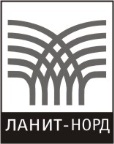 ГРУППА КОМПАНИЙ «ЛАНИТ»		ООО «ЛАНИТ-Норд»г. Санкт-Петербург, пр. Шаумяна, д. 10, +7 (812) 326 -00-42www.lanitnord.ru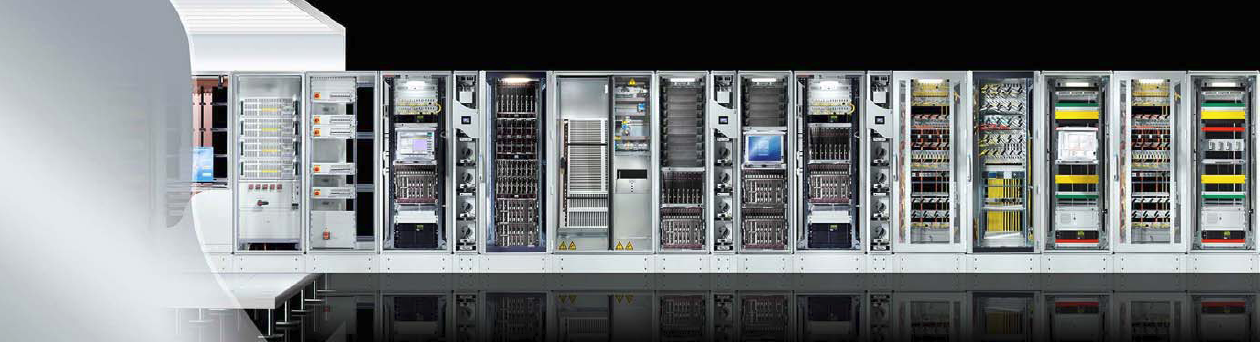 Уважаемые коллеги!Рады сообщить Вам об открытии в компании «Ланит-Норд» сборочного производства электрощитового оборудования – низковольтовых комплектных устройств (НКУ). Мы выпускаем электрощитовую продукцию и щиты автоматики любой сложности. Высококвалифицированные специалисты  изготовят изделия, как по типовым схемам,  так и по индивидуальным решениям.Все изделия производятся на элементной базе ведущих мировых  производителей, таких как LEGRAND,  Schneider Electric, ABB и др. Для участия в бюджетных проектах возможно изготовление изделий используя отечественные комплектующие.   Компания «ЛАНИТ-Норд» оказывает услуги по:технической поддержке систем электроснабжения на стадии проектирования объектов;подготовке коммерческого предложения по компоновочному решению  изделия и срокам его изготовления; доставке оборудования до  места его эксплуатации;шеф-монтажу изделия на объекте.По всем возникающим вопросам Вы можете обращаться в компанию «ЛАНИТ-Норд»:Санкт- Петербург , пр. Шаумяна, д. 10(812) 326-00-42LanitNord@lanit.ruwww.lanitnord.ru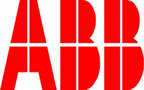 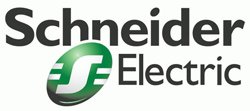 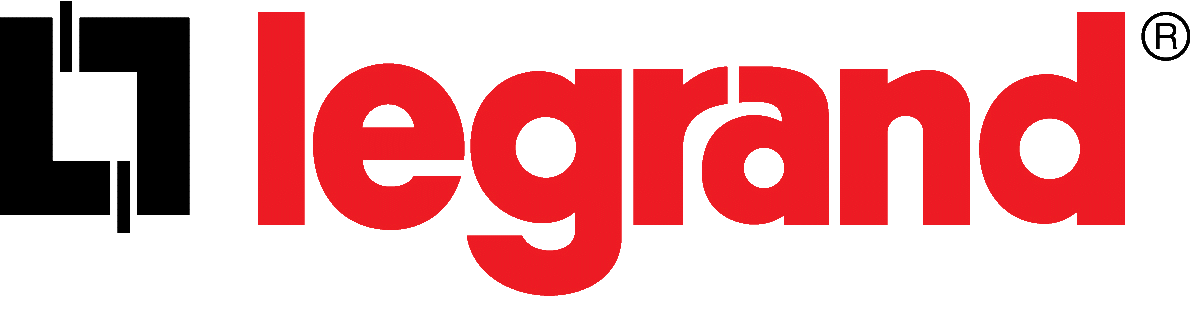 